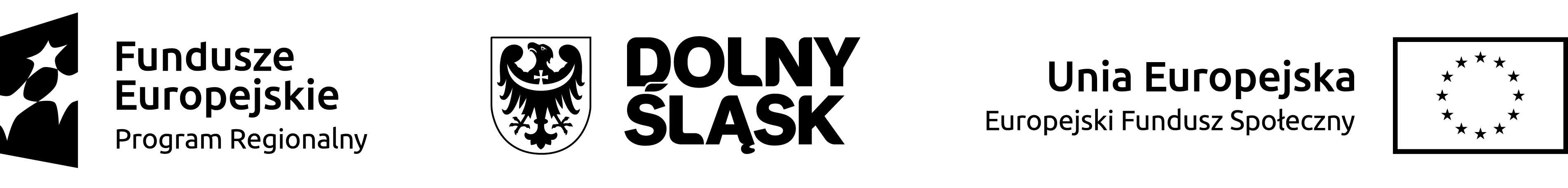 ZAŁĄCZNIK NR  2  DO REGULAMINU REKRUTACJI I PRZYZNAWANIA ŚRODKÓW FINANSOWYCH NA ROZWÓJ PRZEDSIĘBIORCZOŚCI 
FORMULARZ REKRUTACYJNYdo projektu „LOKOMOTYWA PRZEDSIĘBIORCZOŚCI”realizowanego w ramach Działania 8.3 Samozatrudnienie, przedsiębiorczość oraz tworzenie nowych miejsc pracy Regionalny Program Operacyjny Województwa 
Dolnośląskiego 2014-2020	Nr identyfikacyjny: …………………………………………………(nr nadaje Beneficjent)Data wpływu: ……………………………Szanowni Państwo,Dziękujemy za zainteresowanie naszym Projektem.Niniejszy formularz jest oceniany zgodnie z Regulaminem rekrutacji i przyznawania środków finansowych na rozwój przedsiębiorczości w projekcie i stanowi pierwszy etap rekrutacji.Przed wypełnieniem formularza prosimy zapoznać się z poniższą instrukcją wypełniania.DziękujemyInstrukcja wypełniania Formularza:Wszystkie pola Formularza rekrutacyjnego muszą być wypełnione. Formularz składa się 
z trzech części: A, B, C.W przypadku braku telefonu stacjonarnego prosimy wpisać „nie dotyczy”. Formularz należy wypełnić czytelnie, komputerowo lub odręcznie (DRUKOWANYMI LITERAMI).Odpowiedzi na pytania w Formularzu należy zaznaczyć znakiem X.Brak wymaganych własnoręcznych, podpisów pod wszystkimi oświadczeniami znajdującymi się na końcu formularza traktowany jest jako błąd formalny. Kandydat zostanie 
poinformowany o konieczności uzupełnienia. Brak uzupełnienia podpisu skutkuje 
odrzuceniem formularza i odstąpieniem od jego oceny.Formularz rekrutacyjny musi być dostarczony do Biura projektu w zamkniętej kopercie w 1 egzemplarzu papierowym lub przesłany w wersji elektronicznej zgodnie z zasadą 
skutecznego doręczenia informacji.Wersja elektroniczna formularza przesyłana mailowo rozumiana jest jako skan dokumentu w formacie pdf.  Zapisanie formularza w innym formacie np. jpg uznane 
zostanie za błąd formalny. Kandydat zostanie poinformowany o konieczności poprawy. Szczegóły poprawnej wysyłki dokumentów wskazano w Regulaminie rekrutacji i przyznawania środków finansowych na rozwój przedsiębiorczości par. 6.Jeżeli na etapie oceny części A formularza zostanie stwierdzone, iż uczestnik nie spełnia 
kryteriów grupy docelowej wskazanej w Regulaminie rekrutacji i przyznawania środków finansowych na rozwój przedsiębiorczości, część B formularza nie będzie podlegać ocenie.Przed przystąpieniem do rekrutacji należy zapoznać się z Regulaminem rekrutacji 
i przyznawania środków finansowych na rozwój przedsiębiorczości projektu „LOKOMOTYWA PRZEDSIĘBIORCZOŚCI”.CZĘŚĆ AI. DANE OSOBOWE KANDYDATAWszystkie pola musza być wypełnioneII. STATUS KANDYDATA W CHWILI PRZYSTĄPIENIA DO PROJEKTUNależy zaznaczyć właściwe polaŚwiadoma/y odpowiedzialności karnej za składanie fałszywych danych, oświadczam, że dane podane w formularzu rekrutacyjnym są zgodne z prawdą.…………………………………………………………………                                                                                          Data i podpisCZĘŚĆ BCZĘŚĆ COŚWIADCZENIAJa niżej podpisany/a.......................................................................................................(imię i nazwisko)zamieszkały/a............................................................................................................................(adres zamieszkania)Pouczony/a o odpowiedzialności karnej za składanie oświadczeń niezgodnych z prawdą:W wierszach poniżej należy wykreślić niewłaściwą odpowiedź i zaakceptować treść oświadczeń. Oświadczam, że zapoznałem(am) się z Regulaminem rekrutacji i przyznawania środków na rozwój przedsiębiorczości projektu LOKOMOTYWA PRZEDSIĘBIORCZOŚCI akceptuję jego warunki.Wyrażam/nie wyrażam zgodę/y na przetwarzanie moich danych osobowych w celu rekrutacji do Projektu pt LOKOMOTYWA PRZEDSIĘBIORCZOŚCI zgodnie z Rozporządzeniem Parlamentu Europejskiego i Rady (UE) 2016/679 z dnia 27 kwietnia 2016 r. w sprawie ochrony osób fizycznych w związku z przetwarzaniem danych osobowych i w sprawie swobodnego przepływu takich danych oraz uchylenia dyrektywy 95/46/WE - ogólne rozporządzenie o ochronie danych. (Brak zgody jest równoznaczny z rezygnacją z udziału w rekrutacji do projektu).Zostałem/am poinformowany/a, że:administratorem danych jest …Fundacja Conceptus, ul. Bujwida 34a/4, 50-368 Wrocław.dane będą przetwarzane przez okres wymagany przepisami prawa, do momentu wygaśnięcia obowiązku ich przechowywania i archiwizacji,przysługuje mi prawo do wglądu do moich danych, do ich sprostowania i ograniczenia przetwarzania,przysługuje mi prawo do odmowy podania danych wrażliwych, a odmowa ich podania jest równoznaczna z brakiem możliwości przystąpienia do projektu.dane osobowe nie będą podlegały profilowaniu,przysługuje mi prawo wniesienia skargi do organu nadzorczego w sytuacji gdy przetwarzanie danych osobowych narusza przepisy ogólnego rozporządzenia o ochronie danych osobowych z dnia 27 kwietnia 2016 r.Oświadczam, że wyrażam zgodę na przetwarzanie swoich danych osobowych w celu realizacji monitoringu i ewaluacji projektu w przypadku zakwalifikowania się do udziału.Oświadczam, iż wszystkie podane w formularzu dane odpowiadają stanowi faktycznemu i są prawdziwe.Oświadczam, że nie jestem/jestem uczestnikiem/czką innego projektu aktywizacji zawodowej dofinansowanym z EFS, w którym jest udzielane wsparcie bezzwrotne realizowanego w tym samym czasie (decyduje data rozpoczęcia i zakończenia udziału).Oświadczam, że działalność, którą chcę założyć w wyniku udzielonego w projekcie wsparcia nie była/ była* w okresie 12 miesięcy poprzedzających dzień przystąpienia do projektu prowadzona przez członka rodziny, z wykorzystaniem zasobów materialnych (pomieszczenia, sprzęt itp.) stanowiących zaplecze dla tej działalności.Oświadczam, że posiadałem(am) / nie posiadałem(am)* zarejestrowanej działalności gospodarczej (tj. wpisu do Centralnej Ewidencji i Informacji o Działalności Gospodarczej), że byłem(am) zarejestrowany(a)/nie byłem(am) zarejestrowany(a)* jako przedsiębiorca w Krajowym Rejestrze Sądowym oraz oświadczam, iż prowadziłem(am)/nie prowadziłem(am)* działalności na podstawie odrębnych przepisów w okresie 12 miesięcy poprzedzających dzień przystąpienia do projektu.Oświadczam, że zawiesiłem(am) / nie zawiesiłem(am)* prowadzenia działalności na podstawie odrębnych przepisów  w okresie 12 miesięcy poprzedzających dzień przystąpienia do projektu.Oświadczam, że byłem(am) karany(a) / nie byłem(am)  karany(am)* za przestępstwo przeciwko obrotowi gospodarczemu w rozumieniu ustawy z dnia 6 czerwca 1997 r. Kodeks Karny oraz korzystam z pełni praw publicznych i posiadam pełną zdolność do czynności prawnych.Oświadczam, iż jestem / nie jestem* karany (a) karą zakazu dostępu do środków, o których mowa w art. 5 ust. 3 pkt 1 i 4 ustawy z dnia 27 sierpnia 2009 r. o finansach publicznych.Oświadczam, że posiadam / nie posiadam* zaległości w regulowaniu zobowiązań cywilnoprawnych.Oświadczam, że korzystam / nie korzystam* równolegle z innych środków publicznych, w tym zwłaszcza środków Funduszu Pracy, PFRON oraz środków oferowanych w ramach PO WER, RPO oraz środków oferowanych w ramach Programu Rozwoju Obszarów Wiejskich 2014-2020 na pokrycie tych samych wydatków związanych z podjęciem lub prowadzeniem działalności gospodarczej.Oświadczam, że byłem(am) zatrudniony(a) / nie byłem(am) zatrudniony(a)* w rozumieniu Kodeksu Pracy w ciągu ostatnich 3 lat u Beneficjenta/partnera lub wykonawcy (o ile jest już znany) uczestniczącego w procesie rekrutacji. Oświadczam, że nie łączy lub łączył mnie związek małżeński, faktyczne pożycie, stosunek pokrewieństwa i powinowactwa (w linii prostej lub bocznej do II stopnia) lub związek z tytułu przysposobienia, opieki lub kurateli z Beneficjentem/partnerem/wykonawcą lub pracownikiem Beneficjenta, partnera lub wykonawcy uczestniczącymi w procesie rekrutacji i oceny biznesplanów. Oświadczam, że w bieżącym roku podatkowym oraz dwóch poprzedzających go latach podatkowych korzystałem(am) / nie korzystałem(am)* z pomocy de minimis, której wartość brutto łącznie z pomocą, o którą się ubiegam, przekraczałaby równowartość w złotych kwoty 200 000 euro, a w przypadku działalności gospodarczej w sektorze transportu drogowego towarów - równowartość w złotych kwoty 100 000 euro, obliczonych według średniego kursu Narodowego Banku Polskiego obowiązującego w dniu udzielenia pomocy.Oświadczam, że otrzymałem(am)/ nie otrzymałem(am)*  w przeszłości pomoc publiczną dotyczącą tych samych kosztów kwalifikowalnych, o które ubiegam się w ramach projektu, w wysokości ………………euro, obliczonych według średniego kursu Narodowego Banku Polskiego obowiązującego w dniu udzielenia pomocy.Oświadczam, że planuję / nie planuję* rozpoczęcia działalności gospodarczej w sektorach wykluczonych ze wsparcia, zgodnie z Rozporządzeniem Komisji (UE) Nr 1407/2013 z dnia 18 grudnia 2013 r. w sprawie stosowania art. 107 i 108 Traktatu o funkcjonowaniu Unii Europejskiej do pomocy de minimis.Oświadczam, iż ciąży / nie ciąży* na mnie obowiązek zwrotu pomocy, wynikający z decyzji Komisji Europejskiej, uznającej pomoc za niezgodną z prawem oraz ze wspólnym rynkiem.Oświadczam, że odbywam / nie odbywam* karę/-y*  pozbawienia wolności.Oświadczam, że planuję / nie planuję* założyć rolniczą działalność gospodarczą i równocześnie podlegać  ubezpieczeniu społecznemu rolników zgodnie z ustawą z dnia 20 grudnia 1990 r. o ubezpieczeniu społecznym rolników;Oświadczam, że w okresie 12 kolejnych miesięcy przed przystąpieniem do projektu nie byłem(am) / byłem(am) * wspólnikiem spółek osobowych prawa handlowego (spółki jawnej, spółki partnerskiej, spółki komandytowej, spółki komandytowo-akcyjnej), spółek cywilnych. Oświadczam że w okresie 12 kolejnych miesięcy przed przystąpieniem do projektu nie byłem (am)/ byłem (am) * członkiem spółdzielni utworzonej na podstawie prawa spółdzielczego. Oświadczam, że zamierzam / nie zamierzam* założyć działalność komorniczą zgodnie z ustawą z dnia 22 marca 2018 r. o komornikach sądowych (Dz. U. z 2020 r. poz. 121).Oświadczam, że działalność gospodarcza na jaką chciałbym/chciałabym otrzymać wsparcie będzie zarejestrowana na obszarze województwa dolnośląskiego.Oświadczam, że jestem/ nie jestem* osobą należącą do grupy docelowej określonej dla trybu konkursowego w Działaniu 8.3 RPO WD tj.pozostającą bez zatrudnienia w tym znajdującą się w szczególnej sytuacji na rynku pracy, tj. osobą w wieku 50 lat i więcej, kobietą, osobą z niepełnosprawnościami, osobą długotrwale bezrobotną oraz osobą z niskimi kwalifikacjami,imigratem,reemigrantemosobą ubogą pracującą;osobą odchodzące z rolnictwa i ich rodziną;osobą zatrudnioną na umowach krótkoterminowych oraz pracującą w ramach umów cywilno-prawnych, których miesięczne zarobki nie przekraczają 120 % wysokości minimalnego wynagrodzenia........................................					     …..............................................   (miejscowość, data) 				(podpis potencjalnego uczestnika projektu)* Niepotrzebne skreślićZałącznik nr 1 – definicje (zakres minimalny)Wykształcenie PODSTAWOWE – programy w ramach poziomu ISCED 1 (Międzynarodowa Standardowa Klasyfikacja Kształcenia) – wykształcenie 
podstawowe – ma na celu przekazywanie uczniom podstawowych umiejętności w 
zakresie czytania, pisania i matematyki (tj. umiejętności czytania i pisania oraz liczenia) oraz wyrobienie solidnej podstawy do uczenia się i rozumienia kluczowych obszarów wiedzy, rozwoju osobistego i społecznego, jak również przygotowania się do kształcenia średniego I stopnia. Dotyczy nauki na poziomie podstawowym, bez specjalizacji lub ze specjalizacją w niewielkim stopniu. Jedynym warunkiem przyjęcia na ten poziom 
kształcenia jest z reguły wiek. Zwyczajowo i zgodnie z prawem, osoby przystępujące do nauki na tym poziomie nie mogą mieć mniej niż 6 i nie więcej niż 7 lat.Wykształcenie GIMNAZJALNE - programy w ramach poziomu ISCED 2 (
Międzynarodowa Standardowa Klasyfikacja Kształcenia) – wykształcenie gimnazjalne - służy rozwojowi umiejętności nabytych na poziomie ISCED 1. Celem edukacyjnym w tym zakresie jest stworzenie fundamentów do rozwoju uczenia się przez całe życie, 
które systemy edukacji mogą rozszerzać o dalsze możliwości kształcenia. Programy 
nauczania na tym poziomie są zazwyczaj w większym stopniu ukierunkowane na 
określone przedmioty, wprowadzając pojęcia teoretyczne do szerokiego zakresu zajęć tematycznych. Nauka na poziomie gimnazjum rozpoczyna się po 6 latach od poziomu ISCED 1.Uczniowie przystępują do nauki na poziomie gimnazjum są zwykle pomiędzy 12 a 13 rokiem życia. Sformułowania zapisane kursywą są identyczne z definicją UNESCO. Osoby przystępujące do projektu należy wykazać tylko raz uwzględniając najwyższy ukończony poziom ISCED, z wyjątkiem uczestników, którzy nie ukończyli jeszcze poziomu ISCED 1 i 2, ale są nadal w przyjętym w kraju zwyczajowo lub prawnie wieku obowiązku szkolnego.
Informacje dodatkowe:W przypadku osób, które nie ukończyły szkoły podstawowej i są powyżej wieku, w 
którym uzyskuje się wykształcenie na poziomie ISCED 1, należy przypisać im poziom ISCED 0. W przypadku osób, które rozpoczęły naukę w szkole podstawowej i są w 
wieku, poniżej którego uzyskuje się poziom ISCED 1, należy przypisać im poziom ISCED 1. Poziom wykształcenia ISCED 0 przypisuje się również dzieciom które 
uczestniczą w wychowaniu przedszkolnym.
W przypadku osób uczęszczających do 8-letniej szkoły podstawowej (po reformie 
systemu oświaty), które są poniżej wieku, w którym uzyskuje się poziom ISCED 2, 
należy przypisać im poziom ISCED 2. W przypadku osób uczęszczających do 8-letniej szkoły podstawowej, które są powyżej tego wieku, należy przypisać im poziom ISCED 0Wykształcenie PONADGIMNAZJALNE/PONADPODSTAWOWE - ma na celu 
uzupełnienie wykształcenia średniego i przygotowanie do podjęcia studiów wyższych lub umożliwienie osobom uczącym się nabycia umiejętności istotnych dla podjęcia 
zatrudnienia. Uczniowie przystępują do nauki na tym poziomie zwykle pomiędzy 15 a 16 rokiem życia. Programy na poziomie ISCED 3 z reguły kończą się 12 lub 13 lat po 
rozpoczęciu nauki na poziomie ISCED 1 (lub mniej więcej w wieku 18 lat), przy czym najczęściej jest to okres 12 latWykształcenie POLICEALNE (poziom ISCED 4): ma na celu umożliwienie uczącym się zdobycia wiedzy, umiejętności i kompetencji na poziomie niższym od poziomu 
studiów wyższych. Programy na poziomie ISCED 4 - poziom policealny – są 
opracowane tak, aby zapewnić osobom, które ukończyły naukę na poziomie ISCED 3, zdobycie kwalifikacji niezbędnych do kontynuowania nauki na studiach wyższych lub do podjęcia pracy, jeżeli kwalifikacje nabyte przez nich na poziomie ISCED 3 tego nie umożliwiają. Biorąc pod uwagę kompleksowość treści, programy na poziomie ISCED 4 nie mogą być uznawane za programy kształcenia wyższego, chociaż zdecydowanie 
odnoszą się do nauczania na poziomie policealnym. Ukończenie programu na poziomie ISCED 3 jest warunkiem przystąpienia do programów na poziomie ISCED 4. Programy nauczania na tym poziomie przygotowują do bezpośredniego wejścia na rynek pracy. Niektóre systemy edukacji oferują na tym poziomie programy ogólneWykształceniem WYŻSZE (poziom ISCED 5-8) zgodnie z Międzynarodową 
Standardową Klasyfikacją Kształcenia: - ISCED 5 – studia krótkiego cyklu – są opracowane tak, aby zapewnić osobom 
uczącym się możliwość zdobycia profesjonalnej wiedzę, umiejętności i kompetencji. Opierają się one zwykle na praktycznej nauce, właściwej dla wykonywania danego 
zawodu i przygotowują studentów do wejścia na rynek pracy. Mogą jednak być też drogą do innych programów kształcenia wyższego. Programy kształcenia akademickiego 
poniżej poziomu studiów licencjackich lub równorzędne z nimi są także klasyfikowane jako poziom ISCED 5. Wymogiem przystąpienia do programów kształcenia na poziomie ISCED 5 jest pomyślne ukończenie nauki na poziomie 3 lub 4 ISCED z dostępem do kształcenia wyższego. Programy na poziomie ISCED 5 charakteryzują się większą 
złożonością merytoryczną niż programy na poziomach 3 i 4 ISCED, ale trwają krócej i są zwykle w mniejszym stopniu zorientowane na naukę teoretyczną niż programy na 
poziomie ISCED 6.- ISCED 6 – studia licencjackie lub ich odpowiedniki – mają na celu dostarczenie 
studentom wiedzy akademickiej na poziomie średnio zaawansowanym lub wiedzy 
zawodowej, umiejętności i kompetencji, prowadzących do uzyskania dyplomu 
pierwszego stopnia lub jego odpowiednika. Programy na tym poziomie opierają się 
zwykle na nauce teoretycznej, ale mogą też obejmować zajęcia praktyczne. Są 
inspirowane przez najnowsze badania lub doświadczenie zawodowe. Naukę w ramach tych programów oferują uniwersytety i inne równorzędne z nimi uczelnie wyższe. 
Wymogiem przystąpienia do programów na tym poziomie jest zazwyczaj pomyślne ukończenie nauki na poziomie 3 lub 4 ISCED z dostępem do kształcenia wyższego. Przystąpienie do tych programów może zależeć od wyboru przedmiotów lub od stopni uzyskanych z programów na poziomie 3 i/lub 4 ISCED- ISCED 7 – studia magisterskie lub ich odpowiedniki – mają na celu dostarczenie 
studentom wiedzy akademickiej na poziomie zaawansowanym oraz/lub wiedzy 
zawodowej, umiejętności i kompetencji, prowadzących do uzyskania dyplomu drugiego stopnia lub jego odpowiednika. Znaczną część programów na tym poziomie mogą 
stanowić prace badawcze, co jednak nie prowadzi jeszcze do przyznania stopnia 
doktora. - ISCED 8 – studia doktoranckie lub ich odpowiedniki – przede wszystkim 
prowadzą do uzyskania wysokiego stopnia naukowego. Programy na tym poziomie ISCED koncentrują się na zaawansowanych i twórczych pracach badawczych. Dostęp do tych programów zapewniają zwykle tylko instytucje szkolnictwa wyższego, które 
prowadzą badania naukowe, np. uniwersytetyOsoba bezrobotna - Osoby pozostające bez pracy, gotowe do podjęcia pracy i aktywnie poszukujące zatrudnienia. Definicja uwzględnia osoby zarejestrowane jako  bezrobotne zgodnie z krajowymi przepisami, nawet jeżeli nie spełniają one wszystkich trzech kryteriów. Osobami bezrobotnymi są zarówno osoby bezrobotne  w rozumieniu badania aktywności ekonomicznej ludności, jak i osoby zarejestrowane  jako bezrobotne.  Definicja nie uwzględnia studentów studiów  stacjonarnych, nawet  jeśli spełniają powyższe kryteria. Osoby kwalifikujące się do urlopu macierzyńskiego  lub rodzicielskiego, które  są bezrobotne w rozumieniu niniejszej definicji (nie  pobierają świadczeń z tytułu urlopu), są również osobami bezrobotnymi  w rozumieniu Wytycznych w zakresie realizacji przedsięwzięć z udziałem środków Europejskiego Funduszu 
Społecznego w obszarze rynku pracy na lata 2014-2020.Osoba długotrwale bezrobotna -– definicja pojęcia „długotrwale bezrobotna"różni się w zależności od wieku:młodzież (<25 lat) – osoba jest bezrobotna nieprzerwanie przez okres ponad 6 miesięcy (>6 miesięcy),dorośli (25 lat lub więcej) – osoba jest bezrobotna nieprzerwanie przez okres ponad 12 miesięcy (>12 miesięcy).Wiek uczestnika projektu jest określany na podstawie daty urodzenia i ustalany w dniu rozpoczęcia udziału w projekcie;Osoba bierna zawodowo – osoby, które w danej chwili nie tworzą zasobów siły  
roboczej (tzn. nie pracują i nie są bezrobotne).  Studenci studiów stacjonarnych są uznawani za osoby bierne zawodowo. Osoby będące na urlopie wychowawczym 
(rozumianym jako nieobecność w pracy, spowodowana opieką nad dzieckiem w okresie, który nie mieści się w ramach urlopu macierzyńskiego lub urlopu rodzicielskiego), są uznawane za bierne zawodowo, chyba że są zarejestrowane już jako bezrobotne 
(wówczas status bezrobotnego ma pierwszeństwo). Osoby prowadzące działalność na własny rachunek (w tym członek rodziny bezpłatnie pomagający osobie prowadzącej działalność) nie są uznawane za bierne zawodowo.Osoby z niepełnosprawnościami - osoby niepełnosprawne w rozumieniu ustawy z 27 sierpnia 1997r. o rehabilitacji zawodowej i społecznej oraz zatrudnianiu osób 
niepełnosprawnych, a także osoby z zaburzeniami psychicznymi w rozumieniu ustawy z dnia 19 sierpnia 1994r. o ochronie zdrowia psychicznego. Osoba, która utraciła zatrudnienie po 1 marca 2020 to:  osoba, która była zatrudniona w ramach stosunku pracy lub umowy cywilno-prawnej i straciła zatrudnienie po 1 marca 2020 r.,osoba, która prowadziła działalność gospodarczą i zamknęła ją po 1 marca 2020 r.oraz do dnia przystąpienia do projektu pozostawała poza rynkiem pracy.Osoby odchodzące z rolnictwa i ich rodziny osoba odchodząca z rolnictwa i jej rodzina – osoba podlegająca ubezpieczeniu emerytalno-rentowemu na podstawie ustawy z dnia 20 grudnia 1990 r. o ubezpieczeniu społecznym rolników  (KRUS), zamierzająca podjąć zatrudnienie lub inną działalność pozarolniczą, objętą obowiązkiem ubezpieczenia społecznego na podstawie ustawy z dnia 13 października 1998 r. o systemie ubezpieczeń społecznych (ZUS)osoba uboga pracująca – to: - osoba zamieszkująca w gospodarstwie domowym, w którym dochody (z wyłączeniem transferów społecznych), przypadające na jedną osobę nie przekraczają kryteriów dochodowych ustalonych w oparciu o próg interwencji socjalnej (zgodnie z art. 9 ustawy z dnia 12 marca 2004 r. o pomocy społecznej w miesiącu poprzedzającym przystąpienie do projektu albo- osoba, której zarobki w ujęciu miesięcznym nie przekraczają minimalnego wynagrodzenia za pracę (ustalanego na podstawie przepisów o minimalnym wynagrodzeniu) w miesiącu poprzedzającym przystąpienie do projektuPod pojęciem transferu społecznego należy rozumieć bieżące przelewy otrzymywane przez gospodarstwa domowe podczas okresu odniesienia dochodu, przeznaczone do zmniejszenia ciężarów finansowych związanych z wieloma nieprzewidywalnymi sytuacjami lub potrzebami, dokonywane w ramach wspólnie organizowanych systemów lub poza tymi systemami przez organy rządowe lub instytucje typu non-profit świadczące usługi na rzecz gospodarstw domowych (NPISH). W ramach świadczeń społecznych można wyodrębnić następujące grupy: świadczenia dotyczące rodziny, dodatki mieszkaniowe, świadczenia dla bezrobotnych, świadczenia związane z wiekiem, renty rodzinne, świadczenia chorobowe, świadczenia dla osób z niepełnosprawnościami, stypendia, świadczenia dotyczące wykluczenia społecznego.umowa krótkoterminowa – umowa wskazująca na zawarcie stosunku pracy lub innej formy zatrudnienia, zawarta na czas określony, który upływa w okresie realizacji projektu lub trwa nie dłużej niż 6 miesięcy.Kwota minimalnego wynagrodzenia za pracę – kwota określona na podstawie art. 2 Ustawy z dnia 10 października 2002 r. o minimalnym wynagrodzeniu za pracę; ustalona na dzień złożenia formularza rekrutacyjnego.reemigrant - obywatel polski, który przebywał za granicą Polski przez nieprzerwany okres co najmniej 6 miesięcy, który zamierza powrócić do Polski lub który przebywa na terenie Polski nie dłużej niż 6 miesięcy albo 12 miesięcy (w przypadku osób bez pracy) przed przystąpieniem do projektu i deklaruje chęć podjęcia zatrudnienia lub innej pracy zarobkowej (w tym działalności gospodarczej) na terytorium Polski. Do tej grupy zaliczani są również repatrianci, tj. osoby, o których mowa w ustawie z dnia 9 listopada 2000 r. o repatriacji.imigrant - osoba nieposiadająca polskiego obywatelstwa, przybyła lub zamierzająca przybyć do Polski w celu osiedlenia się (zamieszkania na stałe) lub na pobyt czasowy i zamierzająca wykonywać lub wykonująca pracę na terytorium Polski, w tym zamierzająca podjąć działalność gospodarczą na terytorium Polski.NazwiskoNazwiskoImię/ ImionaImię/ ImionaPESELPESELOrzeczenie o niepełnosprawności lub inny dokument potwierdzający niepełnosprawnośćOrzeczenie o niepełnosprawności lub inny dokument potwierdzający niepełnosprawnośćOrzeczenie o niepełnosprawności lub inny dokument potwierdzający niepełnosprawnośćOrzeczenie o niepełnosprawności lub inny dokument potwierdzający niepełnosprawność TAK NIE TAK NIEPłeć Płeć  kobieta                mężczyzna kobieta                mężczyzna kobieta                mężczyzna kobieta                mężczyzna kobieta                mężczyzna kobieta                mężczyzna kobieta                mężczyzna kobieta                mężczyzna kobieta                mężczyzna kobieta                mężczyzna kobieta                mężczyzna kobieta                mężczyzna kobieta                mężczyzna kobieta                mężczyzna kobieta                mężczyzna kobieta                mężczyzna kobieta                mężczyzna kobieta                mężczyzna kobieta                mężczyzna kobieta                mężczyzna kobieta                mężczyzna kobieta                mężczyzna kobieta                mężczyznaMiejsce zamieszkania/Dane kontaktowe należy podać adres zamieszkania, który umożliwi również dotarcie do  uczestnika projektu w przypadku kiedy zostanie on wylosowany do udziału w badaniu ewaluacyjnymMiejsce zamieszkania/Dane kontaktowe należy podać adres zamieszkania, który umożliwi również dotarcie do  uczestnika projektu w przypadku kiedy zostanie on wylosowany do udziału w badaniu ewaluacyjnymMiejsce zamieszkania/Dane kontaktowe należy podać adres zamieszkania, który umożliwi również dotarcie do  uczestnika projektu w przypadku kiedy zostanie on wylosowany do udziału w badaniu ewaluacyjnymMiejsce zamieszkania/Dane kontaktowe należy podać adres zamieszkania, który umożliwi również dotarcie do  uczestnika projektu w przypadku kiedy zostanie on wylosowany do udziału w badaniu ewaluacyjnymMiejsce zamieszkania/Dane kontaktowe należy podać adres zamieszkania, który umożliwi również dotarcie do  uczestnika projektu w przypadku kiedy zostanie on wylosowany do udziału w badaniu ewaluacyjnymMiejsce zamieszkania/Dane kontaktowe należy podać adres zamieszkania, który umożliwi również dotarcie do  uczestnika projektu w przypadku kiedy zostanie on wylosowany do udziału w badaniu ewaluacyjnymMiejsce zamieszkania/Dane kontaktowe należy podać adres zamieszkania, który umożliwi również dotarcie do  uczestnika projektu w przypadku kiedy zostanie on wylosowany do udziału w badaniu ewaluacyjnymMiejsce zamieszkania/Dane kontaktowe należy podać adres zamieszkania, który umożliwi również dotarcie do  uczestnika projektu w przypadku kiedy zostanie on wylosowany do udziału w badaniu ewaluacyjnymMiejsce zamieszkania/Dane kontaktowe należy podać adres zamieszkania, który umożliwi również dotarcie do  uczestnika projektu w przypadku kiedy zostanie on wylosowany do udziału w badaniu ewaluacyjnymMiejsce zamieszkania/Dane kontaktowe należy podać adres zamieszkania, który umożliwi również dotarcie do  uczestnika projektu w przypadku kiedy zostanie on wylosowany do udziału w badaniu ewaluacyjnymMiejsce zamieszkania/Dane kontaktowe należy podać adres zamieszkania, który umożliwi również dotarcie do  uczestnika projektu w przypadku kiedy zostanie on wylosowany do udziału w badaniu ewaluacyjnymMiejsce zamieszkania/Dane kontaktowe należy podać adres zamieszkania, który umożliwi również dotarcie do  uczestnika projektu w przypadku kiedy zostanie on wylosowany do udziału w badaniu ewaluacyjnymMiejsce zamieszkania/Dane kontaktowe należy podać adres zamieszkania, który umożliwi również dotarcie do  uczestnika projektu w przypadku kiedy zostanie on wylosowany do udziału w badaniu ewaluacyjnymMiejsce zamieszkania/Dane kontaktowe należy podać adres zamieszkania, który umożliwi również dotarcie do  uczestnika projektu w przypadku kiedy zostanie on wylosowany do udziału w badaniu ewaluacyjnymMiejsce zamieszkania/Dane kontaktowe należy podać adres zamieszkania, który umożliwi również dotarcie do  uczestnika projektu w przypadku kiedy zostanie on wylosowany do udziału w badaniu ewaluacyjnymMiejsce zamieszkania/Dane kontaktowe należy podać adres zamieszkania, który umożliwi również dotarcie do  uczestnika projektu w przypadku kiedy zostanie on wylosowany do udziału w badaniu ewaluacyjnymMiejsce zamieszkania/Dane kontaktowe należy podać adres zamieszkania, który umożliwi również dotarcie do  uczestnika projektu w przypadku kiedy zostanie on wylosowany do udziału w badaniu ewaluacyjnymMiejsce zamieszkania/Dane kontaktowe należy podać adres zamieszkania, który umożliwi również dotarcie do  uczestnika projektu w przypadku kiedy zostanie on wylosowany do udziału w badaniu ewaluacyjnymMiejsce zamieszkania/Dane kontaktowe należy podać adres zamieszkania, który umożliwi również dotarcie do  uczestnika projektu w przypadku kiedy zostanie on wylosowany do udziału w badaniu ewaluacyjnymMiejsce zamieszkania/Dane kontaktowe należy podać adres zamieszkania, który umożliwi również dotarcie do  uczestnika projektu w przypadku kiedy zostanie on wylosowany do udziału w badaniu ewaluacyjnymMiejsce zamieszkania/Dane kontaktowe należy podać adres zamieszkania, który umożliwi również dotarcie do  uczestnika projektu w przypadku kiedy zostanie on wylosowany do udziału w badaniu ewaluacyjnymMiejsce zamieszkania/Dane kontaktowe należy podać adres zamieszkania, który umożliwi również dotarcie do  uczestnika projektu w przypadku kiedy zostanie on wylosowany do udziału w badaniu ewaluacyjnymMiejsce zamieszkania/Dane kontaktowe należy podać adres zamieszkania, który umożliwi również dotarcie do  uczestnika projektu w przypadku kiedy zostanie on wylosowany do udziału w badaniu ewaluacyjnymMiejsce zamieszkania/Dane kontaktowe należy podać adres zamieszkania, który umożliwi również dotarcie do  uczestnika projektu w przypadku kiedy zostanie on wylosowany do udziału w badaniu ewaluacyjnymMiejsce zamieszkania/Dane kontaktowe należy podać adres zamieszkania, który umożliwi również dotarcie do  uczestnika projektu w przypadku kiedy zostanie on wylosowany do udziału w badaniu ewaluacyjnymUlicaNr domuNr domuNr domuNr lokaluNr lokaluMiejscowośćKod pocztowy--PocztaPocztaPocztaPocztaPocztaPocztaPocztaPowiatWojewództwoWojewództwoWojewództwoWojewództwoWojewództwoWojewództwoWojewództwoTelefon stacjonarnyTelefon 
komórkowyTelefon 
komórkowyTelefon 
komórkowyTelefon 
komórkowyTelefon 
komórkowyAdres poczty elektronicznej (e-mail)Adres poczty elektronicznej (e-mail)Adres poczty elektronicznej (e-mail)Adres poczty elektronicznej (e-mail)Adres poczty elektronicznej (e-mail)Adres poczty elektronicznej (e-mail)Adres poczty elektronicznej (e-mail)Adres poczty elektronicznej (e-mail)Adres poczty elektronicznej (e-mail)Adres poczty elektronicznej (e-mail)Adres poczty elektronicznej (e-mail)Adres poczty elektronicznej (e-mail)Adres poczty elektronicznej (e-mail)Wykształcenie - należy zaznaczyć wyłącznie jeden, najwyższy stopień posiadanego wykształcenia. (pola formularza można uzupełnić o informacje niezbędne z punktu widzenia projektu lub planowanych kryteriów premiujących)Wykształcenie - należy zaznaczyć wyłącznie jeden, najwyższy stopień posiadanego wykształcenia. (pola formularza można uzupełnić o informacje niezbędne z punktu widzenia projektu lub planowanych kryteriów premiujących) Brak(brak formalnego wykształcenia) Ponadgimnazjalne/Ponadpodstawowe (dotyczy osób, które ukończyły Liceum  
ogólnokształcące, Liceum profilowane, 
Technikum, Uzupełniające liceum 
ogólnokształcące, Technikum uzupełniające lub Zasadniczą szkołę zawodową) Podstawowe (dotyczy osób, które ukończyły szkołę podstawową) Policealne (dotyczy osób, które ukończyły szkołę policealną Gimnazjalne (dotyczy osób, które ukończyły gimnazjum) Wyższe (dotyczy osób, które posiadają wykształcenie wyższe) (uzyskały tytuł 
licencjata lub inżyniera lub magistra lub 
doktora)Czy jest Pani/n osobą pozostającą bez pracy?                                                         
  tak                           nieJeśli tak, proszę wskazać właściwe pole.  osoba bezrobotna zarejestrowana w PUP osoba bezrobotna niezarejestrowana w urzędzie pracy osoba bierna zawodowoCzy jest Pani/Pan osobą długotrwale bezrobotną tak                           nieCzy utraciła Pani/n zatrudnienie po 1 marca 2020 r.?           
 tak                           nieCzy jest Pani/Pan osobą odchodzącą z rolnictwa lub ich rodziną?           
 tak                           nieCzy jest Pani/Pan imigrantem?           
 tak                           nieCzy jest Pani/Pan reemigrantem?           
 tak                           nieCzy jest Pani/Pan osobą pracującą?           
 tak                           nieCzy jest Pani/Pan osobą należącą do osób ubogich pracujących?           
 tak                           nieCzy jest Pani/Pan osobą zatrudnioną na umowie krótkoterminowej i Pani/Pana miesięczne zarobki nie przekraczają 120 % wysokości minimalnego wynagrodzenia ?           
 tak                           nieCzy jest Pani/Pan osobą zatrudnioną na umowie cywilnoprawnej i Pani/Pana miesięczne zarobki nie przekraczają 120 % wysokości minimalnego wynagrodzenia ?           
 tak                           nie OPIS PLANOWANEJ DZIAŁALNOŚCI GOSPODARCZEJ OPIS PLANOWANEJ DZIAŁALNOŚCI GOSPODARCZEJOPIS POMYSŁU(Max. Liczba punktów – 15)Proszę szczegółowo opisać przedmiot wykonywanej działalności, główne kategorie oferowanych usług / produktów oraz podać obszar, na jakim firma będzie działać. Jakie działania promujące działalność gospodarczą są planowane?OPIS POMYSŁU(Max. Liczba punktów – 15)DOŚWIADCZENIE ZAWODOWE i WYKSZTAŁCENIE
(Max liczba punktów – 6)Proszę opisać posiadane wykształcenie/doświadczenie zawodowe przydatne do prowadzenia działalności gospodarczej.DOŚWIADCZENIE ZAWODOWE i WYKSZTAŁCENIE
(Max liczba punktów – 6)STOPIEŃ PRZYGOTOWANIA DO INWESTYCJI(Max liczba  punktów – 14)Proszę opisać co jest niezbędne, by planowane przedsiębiorstwo mogło sprawnie funkcjonować (odpowiedni lokal, sprzęt, pracownicy, uprawnienia, itp.)? Czy wnioskodawca podjął jakieś kroki by warunki te spełnić? Jakie ewentualne trudności mogą wystąpić w prowadzeniu działalności i jakie środki zaradcze można podjąć.STOPIEŃ PRZYGOTOWANIA DO INWESTYCJI(Max liczba  punktów – 14)CHARAKTERYSTYKA KLIENTÓW I KONKURENCJI(Max. Liczba  punktów – 6)Proszę scharakteryzować osoby (instytucje, przedsiębiorstwa), do których kierowana będzie oferta firmy. Dlaczego wybrano taką grupę docelową? Proszę podać, z jakich innych ofert mogą skorzystać klienci. Czym będzie się różnić oferta wnioskodawcy na tle konkurencji? Czy w miejscu planowanej działalności gospodarczej istnieje firma 
o identycznym/podobnym profilu działalności?CHARAKTERYSTYKA KLIENTÓW I KONKURENCJI(Max. Liczba  punktów – 6)ZAKRES PLANOWANEJ INWESTYCJI(Max liczba punktów – 9)Proszę szczegółowo opisać jakie zakupy wnioskodawca planuje sfinansować w ramach otrzymanej dotacji? Jakie zakupy inwestycyjne są niezbędne do planowanej działalności?ZAKRES PLANOWANEJ INWESTYCJI(Max liczba punktów – 9)